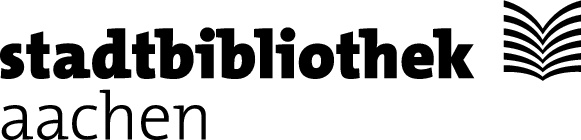 La Bibliothèque municipale d’Aix-la-Chapelle… comprend une bibliothèque centrale, deux bibliothèques de quartier, un bibliobus et une bibliothèque en ligne. Viennent s’y ajouter les petites annexes de Bildchen, Walheim, Kornelimünster et Oberforstbach. Horaires d’ouverture de la Bibliothèque centrale, située Couvenstraße : Mardi, mercredi, vendredi 10h–18hJeudi 12h-19h Samedi 10h-14h Nous accueillons tout le monde sans distinction et vous invitons à prendre le temps de venir vous faire une idée des lieux par vous-mêmes. Nos programmes pour toutes les tranches d’âge :Livres papier et livres audio, en allemand et dans des langues étrangères. Cours de langue et programmes pédagogiques audio-visuelsLa presse – également en langues étrangères : nous sommes abonnés à près de 200 journaux et magazines. CD musique DVDPartitionsJeuxConsoles de jeux (Wii, Nintendo DS)Prêt : livres numériques, livres audio pouvant être téléchargés, musique numérique, magazines et journaux numériques à télécharger gratuitement. Prêts interbibliothèques : nous empruntons à d’autres bibliothèques des livres que nous n’avons pas. Venez constater par vous-mêmes : Internet / WiFi : les ordinateurs publics mis à la disposition des adhérents en possession d’une carte de membre de bibliothèque sont utilisables gratuitement une heure par jour. En alternative, vous pouvez obtenir auprès de notre bibliothèque centrale un code d’accès gratuit au WiFi qui permet de surfer sur Internet gratuitement pendant nos heures d’ouverture.  Pressreader : journaux et magazines numériques de plus de 100 pays et en 50 langues différentes Photocopieuse avec monnayeur et scanner de livres Brochures et documentation sur la vie à Aix-la-Chapelle ou divers thèmes généraux.Evénements : Diverses animations sont organisées pour les enfants et les adultes, notamment en liaison avec le projet « apprendre tout au long de la vie ». Par exemple « Consultation livre numérique » ou « Lecture à voix haute pour les enfants ».Jeux vidéo et table de billard pour les adolescentsConversation en allemand pour les immigrés  Casque de réalité virtuelle (pour les plus de 16 ans) DigiBars pour disques vinyles, cassettes audio et films VHS privés Vous trouverez notre catalogue au lien suivant : https://webopac.stadtbibliothek-aachen.de/libero/WebOpac.clsVous avez d’autres questions? Le personnel de notre bibliothèque affecté aux postes d’information vous répondra aimablement. Contactez le numéro de téléphone 0241/432-38000 pour réserver une visite guidée de groupe. Pour utiliser la Bibliothèque centrale d’Aix-la-Chapelle : La bibliothèque centrale d’Aix-la-Chapelle est accessible à tous, également aux personnes à mobilité réduite car elle dispose d’un ascenseur.  Pour emprunter l’un ou l’autre support/média, il vous faut une carte d’adhérent à la bibliothèque, lequel est délivré à l’accueil. L’adhésion requiert la carte d’identité ou le passeport et une attestation de résidence. Les visites sont gratuites.Les coûts principaux : Frais d’inscription annuels :Adultes : 15,00 € Pour les personnes âgées de 18 à 24 ans et les titulaires de "Aachen-Pässen" et „Ehrenamtspässen“ ainsi que les personnes qui reçoivent le BAföG : 8,00 €Les enfants et les jeunes jusqu’à l’âge de 18 ans sont exemptés du droit d’utilisation L’emprunt de médias figurant parmi les « bestsellers » est fixé à 2,00 € par exemplaire.Le prix de la carte d’entrée valable une journée avec autorisation d’accéder une unique fois aux services de la bibliothèque et d’emprunter une unique fois l’un ou l’autre média est fixé à 3,00 €, sans possibilité de prolongation. Délais de prêt : Livres, livres audio, partitions, jeux :			28 jours  Presse, CD musique, consoles de jeux :			14 joursDVD :							7 jours  Le non-respect du délai de l’emprunt entraîne une majoration de son coût !Ceci est une brève information. Valables sont les règlements actuels d’utilisationDate : 04/2020